Številka: 845-03/2021-15Datum:   13. 12. 2021OBČINA KOMENObčinski svetNa podlagi 30. člena Statuta občine Komen (Uradni list RS 80/09, 39/14, 39/16) vam v seznanitev in sprejem pošiljamPredlog Sklepa o izdaji soglasja k zadolževanju Zavoda za gasilno in reševalno službo Sežana za namene samooskrbne elektrarneObrazložitev:Zavod za gasilno in reševalno službo Sežana (v nadaljevanju: ZGRS Sežana) je na Občino Komen dne 30. 11. 2021 naslovil Vlogo za izdajo soglasja k zadolževanju za namene samooskrbne elektrarne .ZGRS Sežana želi preiti na samooskrbo z elektriko iz obnovljivega vira energije, saj bi s tem na dolgi rok tudi znižal stroške energentov. Investicijo želi izpeljati s financiranjem na več let. Za ta namen je ZGRS Sežana naslovil na občine ustanoviteljice vlogo za izdajo soglasja k zadolževanju v višini 100.000 EUR za dobo 7 let.V skladu z 88. členom Zakona o javnih financah (Uradni list RS, št. 11/11 UPB, 14/13 – popr., 101/13, 55/15 – ZfisP, 96/15 – ZIPRS1617, 13/18 in 195/20-Odl. US) se lahko posredni uporabniki občinskega proračuna zadolžujejo in izdajajo poroštva samo, če je to dovoljeno z zakonom, ki ureja financiranje občin in pod pogoji, ki jih določi občinski svet. V prvem odstavku 10.g člena Zakona o financiranju občin (Uradni list RS, št. 123/06, 57/08, 36/11 14/15 – ZUUJFO, 71/17, 21/18 – popr., 80/20-ZIUOOPE in 189/20-ZFRO) je določeno, da se posredni uporabniki občinskega proračuna, javni gospodarski zavodi in javna podjetja, katerih ustanoviteljica je občina ter druge pravne osebe, v katerih ima občina neposredno ali posredno prevladujoč vpliv, lahko zadolžujejo ali izdajajo poroštva s soglasjem občine pod pogoji, ki jih določi občinski svet in če imajo te osebe zagotovljena sredstva za servisiranje dolga iz neproračunskih virov. Izdana soglasja se ne štejejo v največji obseg možnega zadolževanja.Na podlagi zgoraj navedenega ter priložene obrazložitve s strani ZGRS Sežana in informativnega izračuna kredita predlagam, da občinski svet obravnava vlogo in izda soglasje ZGRS Sežana za najem kredita za namestitev samooskrbne elektrarne.Priloga:Vloga ZGRS Sežana za izdajo soglasja k zadolževanju za namene samooskrbne elektrarne in informativni izračun kreditaŠtevilka: 			Datum: 		Na podlagi 16. člena Statuta Občine Komen (Ur. l. RS 80/09, 39/14, 39/16) je občinski svet Občine Komen na svoji --.  redni seji, dne ------- sprejel naslednjiS K L E P1.Sprejme se sklep o izdaji soglasja k zadolževanju Zavoda za gasilno in reševalno službo Sežana za namestitev samooskrbne elektrarne v višini 100.000 EUR za obdobje 7 let. 2.Ta sklep velja takoj.Pripravila:Andreja Kočevar Mag. ERIK MODICžupan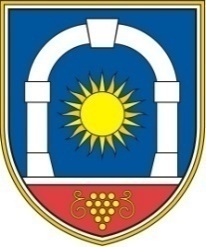 Občina KomenObčinski svetKomen 866223 KomenMag. ERIK MODIC župan